Colegio Fray Mamerto Esquiú 2do. A, B Y C Docentes: Díaz, Alejandra – Diez, Karina – Gianatiempo, Malena.TRABAJO PRÁCTICO INTEGRADOR DE CIENCIAS NATURALESHola ¿cómo estás? ¡Cómo hemos trabajado durante todo este tiempo no! Te propongo que recordemos todo lo aprendido. Empezamos!!!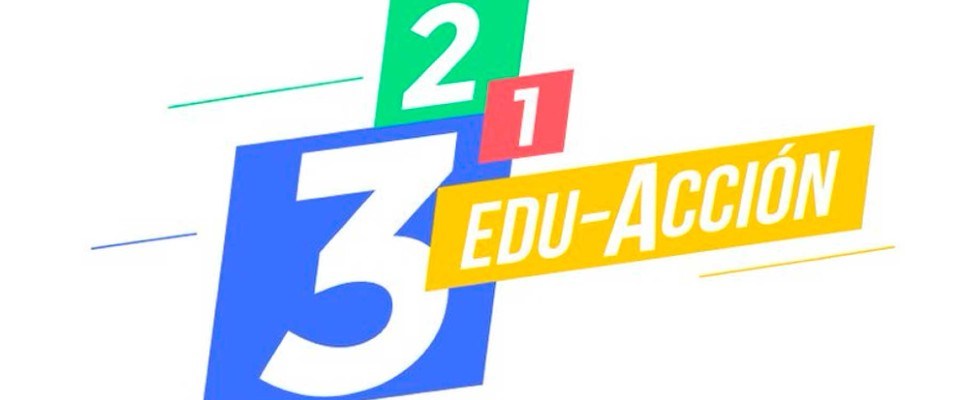 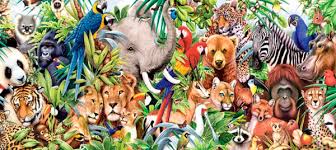 1-LOS ANIMALES¿De qué formas se clasifican los animales?Los animales se pueden clasificar de distintas formas:Estructura interna: Existen los animales vertebrados y los invertebrados.Tipos de alimentación: Entre ellos tenemos herbívoros, carnívoros y omnívoros.Según su hábitat: O también modo de desplazamiento, tenemos terrestres o acuáticoMarca el animal que habita en el ambiente aeroterrestre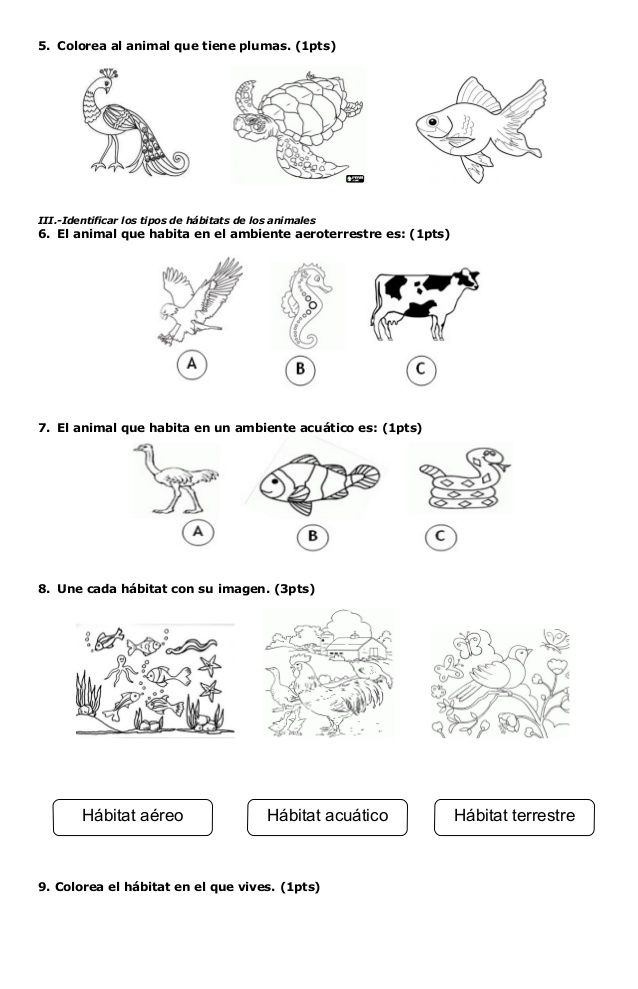 ¿Qué animal de éstos, habita en ambientes terrestres?Une cada habitat con su imagenVertebrados o invertebrados   Encierra en un círculo de colorrojo     animales vertebradosverde     animales         invertebrados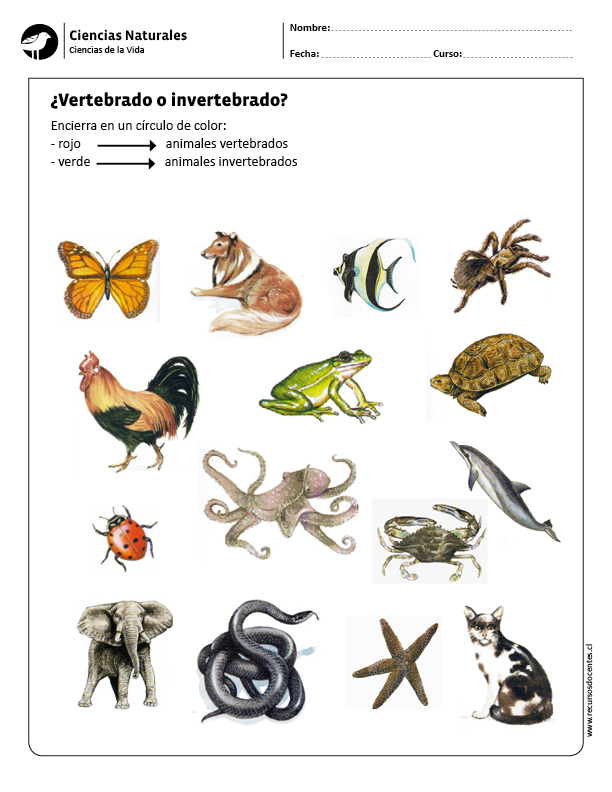 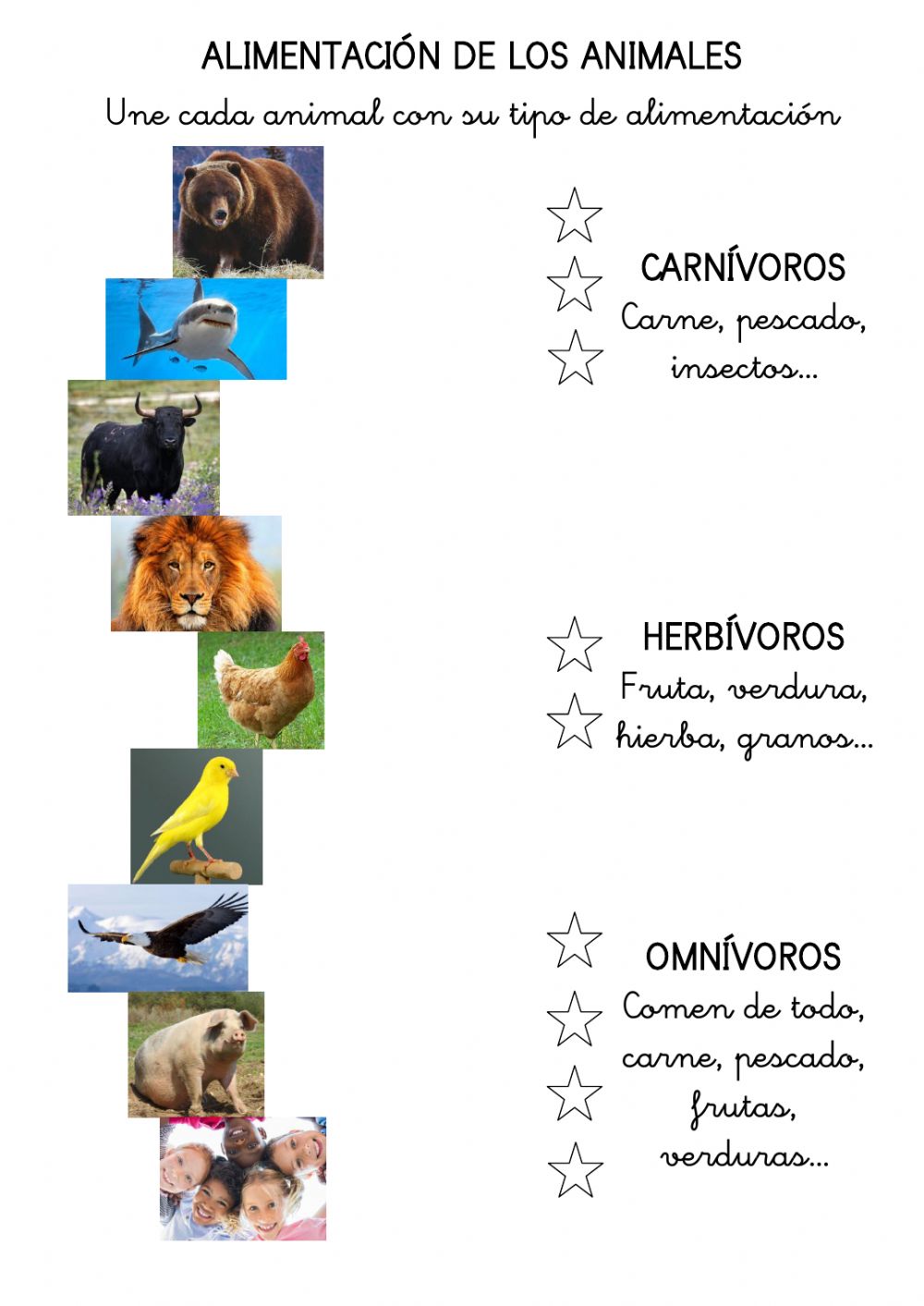   2-LAS PLANTAS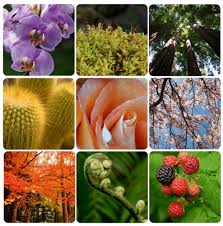 1-Identifica las funciones de las partes de la planta y escribe en el paréntesis el número que le corresponde.2-Resuelve el siguiente crucigrama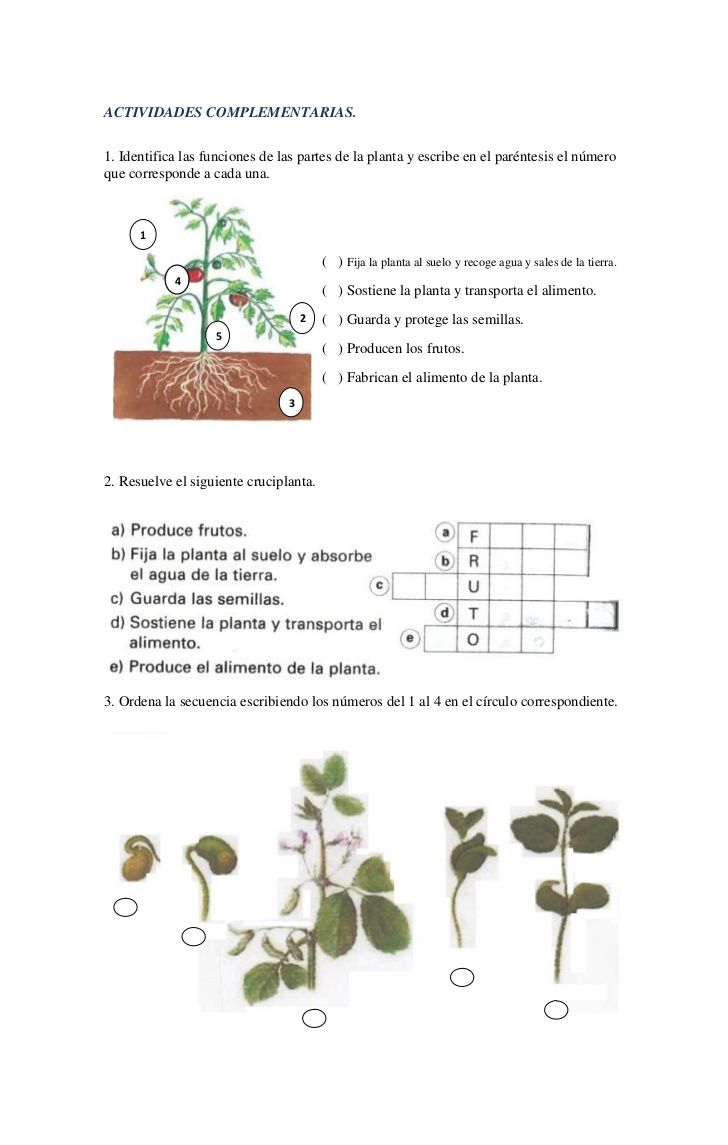 Observa estas imágenes. Lee la información de los recuadros y escribe el número que le corresponde a cada una.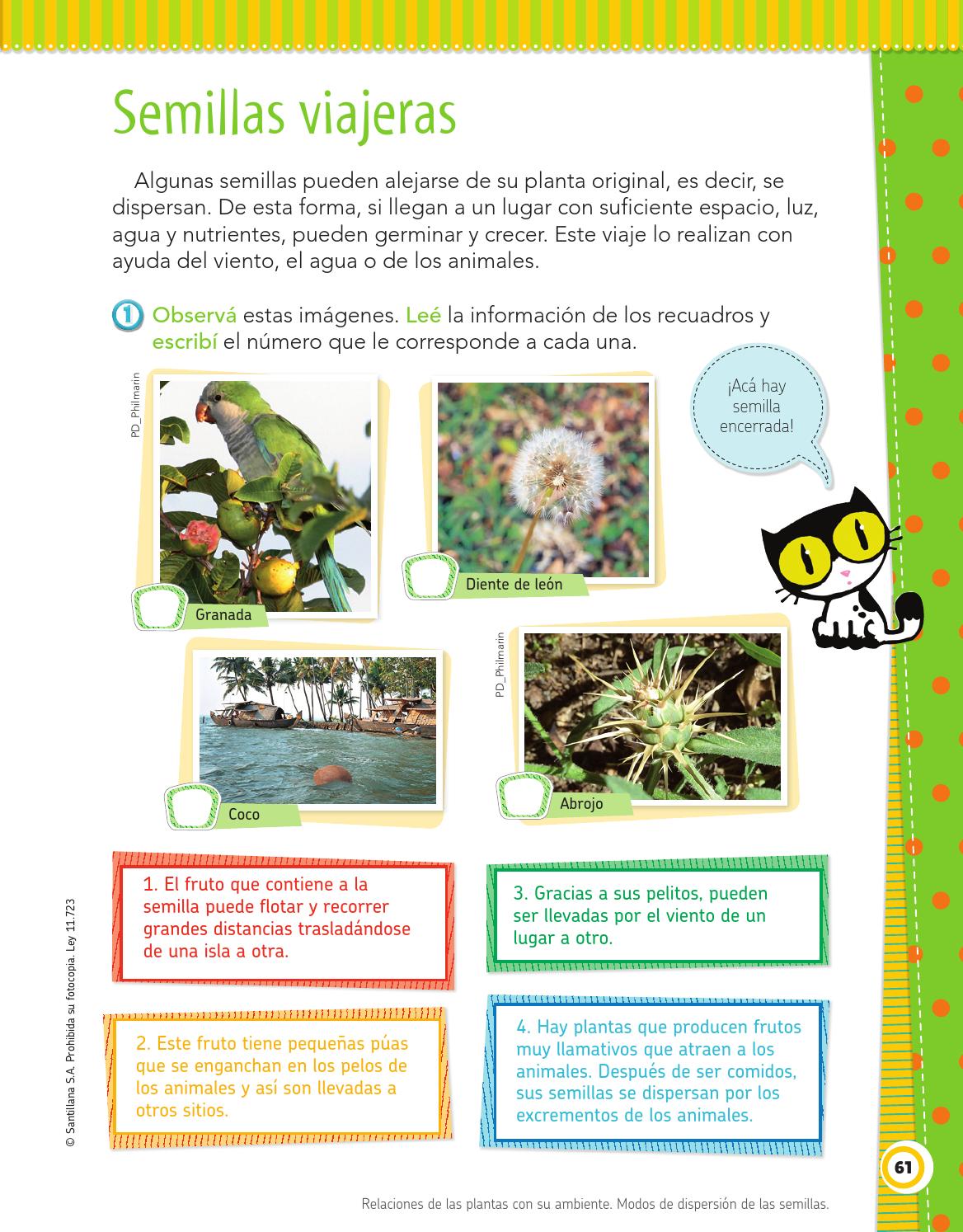 Son cinco las formas de dispersión ¿Cúal falta? ............................................................................................................................................................................3- Lo has logrado, llegasta a la meta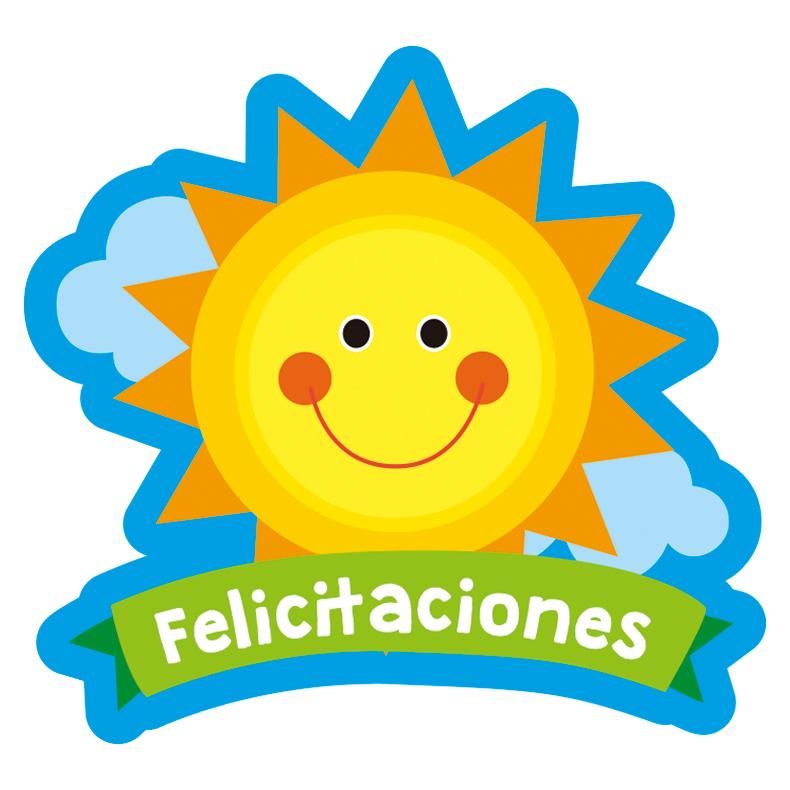 un beso grande de tu Seño